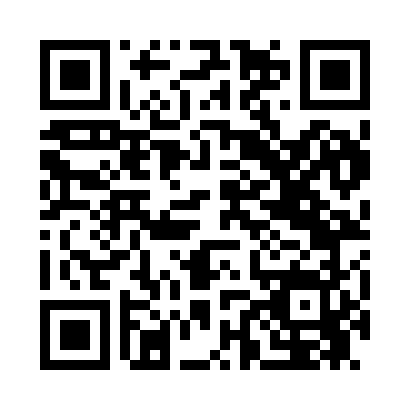 Prayer times for Loch Muller, New York, USAMon 1 Jul 2024 - Wed 31 Jul 2024High Latitude Method: Angle Based RulePrayer Calculation Method: Islamic Society of North AmericaAsar Calculation Method: ShafiPrayer times provided by https://www.salahtimes.comDateDayFajrSunriseDhuhrAsrMaghribIsha1Mon3:275:171:005:068:4210:322Tue3:285:181:005:068:4110:313Wed3:295:191:005:068:4110:304Thu3:305:191:005:068:4110:305Fri3:315:201:005:068:4010:296Sat3:325:211:005:068:4010:287Sun3:335:211:015:068:4010:288Mon3:345:221:015:068:3910:279Tue3:355:231:015:068:3910:2610Wed3:365:241:015:068:3810:2511Thu3:385:241:015:068:3810:2412Fri3:395:251:015:068:3710:2313Sat3:405:261:015:068:3710:2214Sun3:425:271:025:068:3610:2115Mon3:435:281:025:068:3510:2016Tue3:445:291:025:068:3410:1817Wed3:465:301:025:068:3410:1718Thu3:475:301:025:058:3310:1619Fri3:495:311:025:058:3210:1520Sat3:505:321:025:058:3110:1321Sun3:515:331:025:058:3010:1222Mon3:535:341:025:048:2910:1023Tue3:545:351:025:048:2810:0924Wed3:565:361:025:048:2710:0725Thu3:585:371:025:048:2610:0626Fri3:595:381:025:038:2510:0427Sat4:015:391:025:038:2410:0328Sun4:025:401:025:038:2310:0129Mon4:045:421:025:028:229:5930Tue4:055:431:025:028:219:5831Wed4:075:441:025:018:209:56